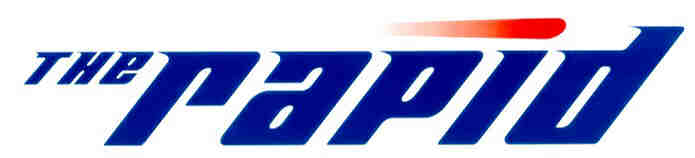                     WE ARE HIRINGTEN TO TWELVE (10-12) PART-TIME BUS OPERATORS $17.91 PER HOURThe Rapid is currently recruiting part-time Bus Operators to begin training in mid July 2016.  In order to be considered for this recruitment you must fill out an application no later than Monday, June 20, 2016.WE DO NOT ACCEPT RESUMES FOR THESE POSITIONS. YOU MUST FILL OUT AN APPLICATION IN PERSON.  We are happy to accept a resume with your application.  Applications must be filled out on site and will take about 30-45 minutes to complete.  You must show your current driver’s license.  Applications are accepted Monday through Friday from 8:00 a.m. until 3:30 p.m. at our Administrative offices located at  in .  Part-time positions offer some benefits at half pay.  There is a possibility of becoming full-time depending on available openings and employee work ethic (attendance, safety and customer service).  Please see our web site at www.ridetherapid.org for full job descriptions and to determine if you meet all of the qualifications of the position. The bus operator position is a safety-sensitive position that operates in a safe, efficient, dependable and courteous manner. Bus Operators will be able to read, interpret and follow run guides for assigned routes, and be knowledgeable of all equipment usage. Must possess valid Michigan license and obtain proper Commercial Drivers License (CDL) with endorsements prior to training period (We will provide training assistance, information and materials). If offered a position, must pass Department of Transportation physical and drug test. Must be physically capable of operating lift or ramp-equipped vehicles (50 pounds). Must maintain an excellent driving record. Must understand and speak English to communicate with passengers/customers. Must have knowledge of the street and road system of the city and outlying areas and ability to understand and carry out oral and written instructions. Part-time operators will work up to 29 hours per week.  MUST be available to work any hours, any days which includes both nights and weekends.  The Rapid must be your priority employer.  To be considered you must have an acceptable driving record. Criminal background and employment checks will also be performed. If offered a position, you must pass a Department of Transportation physical and drug test.  Applications must be filled out in person.  No faxes or emails will be accepted.  No resumes only. Deadline:  In order to be considered, applications must be submitted by 3:30 p.m. on Friday, September 2, 2016.  Please visit our website at www.ridetherapid.org to view a complete job description.  Applications are accepted Monday through Friday from 8:00 a.m. until 3:30 p.m. Applications must be filled out on site.  The Rapid616/456-7514The Rapid is an Equal Opportunity Employer - Women and Minorities Encouraged to Apply